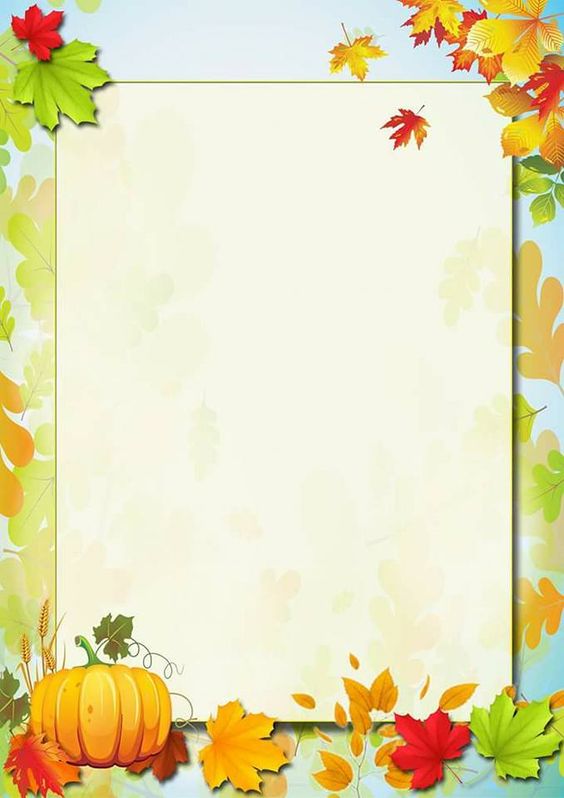     "Осінь в гості                   поспішає"(мовленнєва гра з шумовим супроводом)
По доріжці тихо-тихо                      (булава)
Осінь йде, усім на втіху              (дощовик)
Тут листочком шурхотить      (листочок)
Там краплинкою бринить      (дзвіночок)
Дятлик дзьобом - тук, тук, тук  (палички)
Лине лісом дивний звук.            (горішки)
Раптом вітер налетів                        (труба)
У деревах зашумів.                       (килимок)
Все гучніше завиває,                        (труба)
Хмарки з дощиком збирає.      (дощовик)
Дощик - дінь, дощик - дінь (трикутник)
Рясних крапель передзвін.         (бубонці)
Все звучить, співає, грає           (всі
Осінь в гості поспішає.      інструменти)       